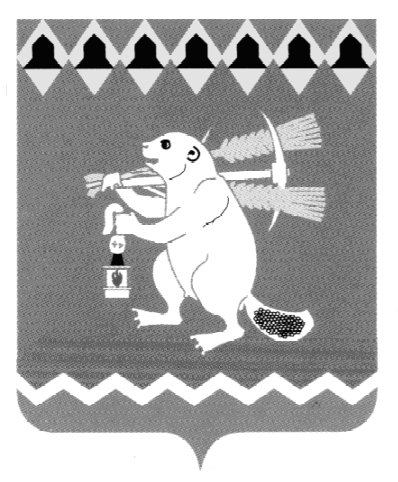 Артемовский городской округ  Территориальный орган местного самоуправления   посёлка КрасногвардейскийР А С П О Р Я Ж Е Н И Еот 24.04.2019					                                                      № 8 О   снятии  с  учета граждан,  нуждающихся в  жилых помещенияхРуководствуясь статьей 56 Жилищного кодекса Российской Федерации, на основании письма Администрацией Артемовского городского округа от 22.04.2019г  № 2604/14 о предоставлении социальных выплат Панчеха Ирине Сергеевне на строительство(приобретение) жилья в сельской местности:1. Снять с учета нуждающихся в жилых помещениях в связи                            с предоставлением социальных выплат на строительство (приобретение) жилья в сельской местности: - Панчеха Ирину Сергеевну (семья из 5-ти человек).	2.Контроль за исполнением распоряжения возложить на специалиста              1 категории Варапаеву И.Л..Председатель Территориальногооргана местного самоуправленияпоселка Красногвардейский                                                                Д.М. Упоров